ОЛЕКСАНДРІЙСЬКА РАЙОННА РАДАКІРОВОГРАДСЬКОЇ ОБЛАСТІОДИНАДЦЯТА СЕСІЯ ВОСЬМОГО СКЛИКАННЯР І Ш Е Н Н Явід 23 грудня 2021 року									№ 182м.ОлександріяПро звернення до народного депутатаУкраїни Олеся Довгого Керуючись статтею 43 Закону України «Про місцеве самоврядування в Україні», розглянувши звернення депутата районної ради Лідії Іванченко,РАЙОННА РАДА ВИРІШИЛА1.Звернутись до народного депутата України Олеся Довгого щодо сприяння у виділенні коштів для придбання цифрового мамографічного комплексу МАДІС для комунального некомерційного підприємства «Онуфріївська центральна районна лікарня» Онуфріївської селищної ради Кіровоградської області.2.Надіслати це рішення народному депутатові України Олесю Довгому. Голова районної ради							Сергій РАКУТА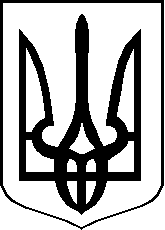 